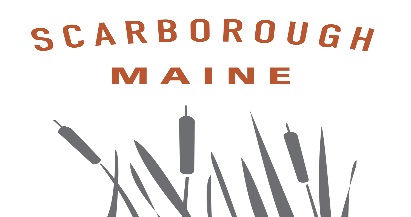 Town of Scarborough259 US Route One, PO Box 360
Scarborough, Maine • 04070-0360
Reserve Police OfficersThe Town of Scarborough’s Police Department is seeking applicants to serve as Reserve Police Officers. Our Reserve Officers assist and serve the community by working with our Police Department to maintain the peace and security of our Town. Reserve Officers wear a Police Department uniform and perform many of the same duties as our Patrol Officers, but on a part-time and seasonal basis. Reserve Officers will receive training to familiarize themselves with police functions and to prepare for assignments. Joining the Public Safety team as a Reserve Officer is an excellent introduction to police work and an opportunity to serve the community.Duties shall consist of a number of general police responsibilities necessary to the stability and safety of the community.  Responsibilities may include enforcing traffic laws, directing traffic, issuing citations and warnings, patrolling the community, identifying criminal offenders and criminal activity and, where appropriate, apprehending offenders and participating in subsequent court proceedings. Work may include aiding individuals who are in danger of physical harm; identifying problems that are potentially serious law enforcement or governmental problems; creating and maintaining a feeling of security in the community; promoting and preserving the peace and providing other services on an emergency basis. Position requirements: At least 21 years of age or have accumulated 40 college credits; high school diploma or GED equivalent; valid Maine driver’s license; must have passed or be able to pass the Alert Test and the Physical Fitness Test; must be willing to participate and successfully complete Phase I and Phase II of The Maine Criminal Justice Academy Pre-Service School. Phase I must be completed at applicant’s expense, preferably prior to an interview, and will be reimbursed if hired by the Scarborough Police Department. Phase II will be offered in May. Working shifts on nights, weekends, and holidays is required. Hours are scheduled from May to September. All job applicants are required to apply online:https://www.applitrack.com/townofscarborough/onlineapp/Applications are reviewed as they are received. If your experiences and qualifications are a match, the Human Resources Department will contact you to schedule an interview. Applications must be received by Sunday, May 17, 2020. For additional information call 207.730.4025 or email hr@scarboroughmaine.org -Equal Opportunity Employer-Scarborough is a diverse community with a commitment to the quality of life and the environment. Scarborough offers lovely sandy beaches and the rocky coastline made famous by a local artist, Winslow Homer. The largest saltwater marsh in Maine is located within our boundaries along with Rachel Carson Wildlife lands. We also have a balance with our commercial businesses. The newest area for businesses to locate in Scarborough is along the Haigis Parkway, located right at Exit 42 off the Maine Turnpike. We are a suburban community that offers open spaces, parks and recreational areas for our residents and visitors.Scarborough is conveniently located in Cumberland County in southern Maine, approximately 7 miles south of the City of Portland. It is just a short drive to Portland and the Maine Mall with easy access to the Maine Turnpike, Portland Jetport and now passenger rail service to Boston and points south. The Scarborough Town Hall is located at 259 U.S. Route 1, just south of the junction of Rt. 1 and Black Point Road/Gorham Road.